SOLICITUD DE PASAPORTE CONSULAREmbajada de la República del ParaguaySeúl  -  CoreaFecha:...................................................                      SeñoresOficina ConsularEmbajada de la República del ParaguayPresenteTengo el agrado de solicitar, bajo la fe de juramento, la expedición de un pasaporte consularcon mis datos abajo detallados:(Datos personales en letra imprenta )1 Nombres:2 Apellidos:3 Fecha de Nacimiento:4 Lugar:5 País:6 Nacionalidad:7 Documento de Identidad N°:                (Adjuntar copia)8 Domicilio labora:Tel.:9 Domicilio particular:Tel.:Celular/Email:10 Profesión:11 Estatura:12 Color de ojos:13 Color de cabello:14 Estado civil:Decreto o Resolución (Adjuntar copia):Misión encomendada:Firma del Funcionario                            Firma del Solicitante.......................................................................................................................................................CONTROL INTERNO (Favor no completar)Corresponde según Decreto N°:                           Art.                   Fecha de expedición:       /      /          Fecha de vencimiento:       /       /       Pasaporte N°:                             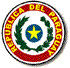 